Wood – Polymer – Mixed 
MMFA vergibt neue Namen für die MMF-Produkt-KategorienDer MMFA e.V. hat neue Bezeichnungen für die Produktgruppen der schwimmend verlegten, mehrschichtig modularen Böden (MMF) festgelegt. In diesem Zusammenhang legt man auch ein klares Bekenntnis dazu ab, die Begriffsvielfalt in dieser Sparte künftig unter dem Oberbegriff MMF zu vereinheitlichen. Die Systematik bleibt erhalten, die Multilayer-Böden werden weiterhin nach ihrem Produktaufbau gruppiert. Seit November 2018 arbeitet der Verband mit den neuen Produkt-Kategorien „Wood“, „Polymer“ und „Mixed“. Die Kategorie „Polymer“ ist untergliedert in „LVT“ und „Rigid“. 

Bei den Multilayer-Böden hält das hohe Tempo der Produktentwicklungen unvermindert an. Neue Varianten im Aufbau und die stetig wachsende Werkstoffauswahl machen das Angebot immer vielfältiger – und gleichzeitig unübersichtlicher. Der MMFA-Verband hatte bereits im Januar 2018 seine bisherigen Produktklassen 1, 2 und 3 nochmals differenziert, um auch aktuelle Produktentwicklungen berücksichtigen zu können. Vereinfacht gesagt stand die bisherige Klasse 1 für HDF-basierte Produkte, Klasse 2 für Polymer-basierte und Klasse 3 für Sonderkonstruktionen. In der Aufgliederung der Klasse 2 fielen die klassischen LVT-Klick-Produkte in 2A, und in 2B fanden sich in erster Linie Produkte mit extrudierter Mittellage, die oftmals auch als „rigid boards“ bezeichnet werden. Auch Newcomer-Produkte werden systematisch eingruppiertAuf der MMFA-Herbstsitzung am 20. November 2018 in Köln fassten die Mitglieder nach intensiver Diskussion den Beschluss, künftig den Begriff der „Klassen“ abzuschaffen. Sebastian Wendel, stellv. MMFA-Vorstand und Obmann des Arbeitskreises Technik, erläutert diese Entscheidung: „Die Systematik der Zuordnung der einzelnen MMF-Produkte bleibt erhalten, doch wir haben uns vom Begriff der Klassen 1, 2 und 3 verabschiedet. Dies geschah aus der Überlegung heraus, dass die ‚Klassifizierung‘ als ein Ranking der Produkte missverstanden werden könnte. Ab sofort unterteilen wir im MMFA je nach MMF-Aufbau in Produkt-„Kategorien“, nämlich Wood, Polymer und Mixed. In der Kategorie „Polymer“ wird nochmals zwischen den klassischen LVT-Klick-Produkten und den ‚Rigid‘-Produkten auf EPC- oder SPC-Basis unterschieden.“ 

Die genannten Kategorien bilden weiterhin die Basis für die MMFA-Absatzstatistik, zu der die ordentlichen MMFA-Mitglieder quartalsweise ihre Verkaufszahlen melden. Diese Statistik hilft dem Verband, seinen Mitgliedern und deren Kunden, die Marktdynamik besser zu beurteilen. Die MMF-Kategorien im Überblick

WOOD: Holzwerkstoffträger mit Polymer- oder Korkoberfläche.

Die Kategorie „Wood“ (bislang: Klasse 1) gilt für Produkte auf Holz-basiertem Träger (mindestens 65 % Gehalt an Holzpartikeln/-fasern im Träger) mit Polymer-Auflage oder mit Kork-Auflage (Dicke Kork weniger als 2,5 mm, also unterhalb der EN-Norm 13489).POLYMER: Polymerträger mit Polymeroberfläche Die Kategorie „Polymer“ (bislang: Klasse 2) umfasst Substrate auf Polymer- oder Polymer-Komposit-Basis. Diese Kategorie unterteilt sich in die heterogenen, (semi-)elastischen LVT-Klick-Produkte (meist gemäß EN 10582, bislang: Klasse 2A) und die steiferen Rigid-Produkte (oftmals gemäß EN 16511, bislang: Klasse 2B). „Rigid“ enthält Polymer-Klick-Produkte mit in erster Linie extrudierten Mittellagen auf Basis von entweder EPC (Expanded Polymer Core, aufgeschäumte Mittellage) oder SPC (Solid Polymer Core, hochgefüllte Mittellage). Die Kriterien, nach denen sich Produkte jeweils diesen Unterkategorien zuordnen lassen, werden zur Zeit durch die MMFA-Technik-Experten erarbeitet. 

MIXED: Alle anderen Produktaufbauten

Die Kategorie „Mixed“ (bisher: Klasse 3) enthält weiterhin alle übrigen Bodenaufbauten, die nicht durch die anderen Kategorien oder durch eigene, externe Normen abgedeckt sind. Hierzu gehören beispielsweise MMF-Module mit Klicksystem und textiler Deckschicht oder solche auf mineralischem Trägermaterial oder mit Kork-Mittellage. 

In allen drei Kategorien können als Polymere sowohl PVC als auch alternative Kunststoffe vertreten sein.Ad-hoc-Gruppe entwickelt Tests für „Rigid“-ProdukteDer MMFA denkt bereits über die Einordnung in Kategorien hinaus und arbeitet zum Thema „Produkt-Cluster“ an einem viel größeren Konzept. Wendel dazu: „In Zukunft sollen Käufer und Verarbeiter mit Hilfe der MMF-‚Produkt-Cluster‘ typische Anforderungen an das jeweilige Produkt wie z.B. wesentliche Notwendigkeiten beim Verlegen klar erkennen können. Für diese Produkt-Cluster wollen wir die zugehörigen Vergleichswerte und Standards definieren und entwickeln. In unserem Mitgliederkreis haben wir dies schon auf mehreren Arbeitstreffen intensiv diskutiert und das Thema wird uns noch einige Zeit beschäftigen.“
Der MMFA trägt mit seinen Aktivitäten in diesem Bereich aktiv zur Erhöhung der Produktqualität bei. Zum Beispiel fehlt – anders als bei den Produkten mit HDF-Träger – für die EPC- und SPC-basierten Dielen die langjährige Praxiserfahrung. Bislang existieren noch keine allgemein verbindlichen Anforderungen und Standards zur Beurteilung der Trägerplattenqualitäten. Der MMFA sieht das Schließen dieser Normungslücke als dringliche Aufgabe an und hat zu diesem Thema eine eigene Arbeitsgruppe eingerichtet. Diese soll die Bodensysteme untersuchen, ihre Eigenschaften definieren und Messverfahren mit reproduzierbaren Ergebnissen entwickeln, die dann zunächst in verbandseigenen Anforderungen veröffentlicht und später in die EU-Normen integriert werden können. Mögliche Parameter zur differenzierten Bewertung der EPC- oder SPC-Systeme könnten zum Beispiel Steifigkeit, Elastizität, Durchbiegung oder Dichte sein. www.mmfa.euINFOKASTEN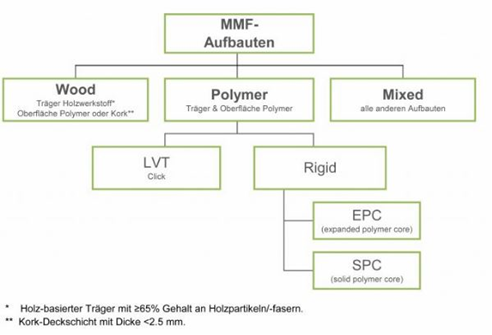 
MMFA-Produkt-Kategorien – aktualisierte Fassung, gültig ab 20.11.2018Durch den MMFA abgedeckte Produkt-Kategorien für schwimmend verlegte, mehrschichtig aufgebaute modulare Böden (MMF), verabschiedet in der gemeinsamen Sitzung der MMFA-Arbeitskreise Technik und Marktentwicklung in Köln am 20. November 2018.WOODHolzwerkstoffträger mit Polymer- oder Korkoberfläche.
Alle Produkte auf Holz-basiertem Träger (≥ 65 % Gehalt an Holzpartikeln/-fasern im Träger) mit Polymer-Auflage oder mit Kork-Auflage (Dicke Kork < 2,5 mm).POLYMERPolymerträger mit Polymeroberfläche.
Substrate auf Polymer- oder Polymerkomposit-Basis mit Polymerauflage und/oder Polymerlacksystem.Mit zwei Unterkategorien:
– LVT: LVT-Klick-Produkte.
– Rigid Products: EPC – SPC. 
Alle anderen Polymer-Klick-Produkte auf Basis von EPC (Expanded Polymer Core) oder SPC (Solid Polymer Core).MIXEDAlle anderen Aufbauten.Hinweis: Zur Produkt-Kategorie „Mixed“ gehören beispielsweise MMF-Module mit Klicksystem und textiler Oberfläche oder solche auf mineralischem Trägermaterial.Abbildungen
Bildunterschriftenmfnd1902_b1:

Übersicht der MMFA-Kategorien, gruppiert nach MMF-Produktaufbauten. – Grafik: MMFAmfnd1902_b2: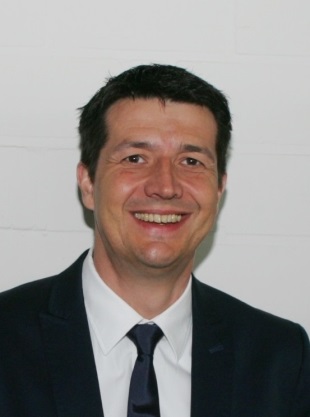 Sebastian Wendel, MMFA: „Ab sofort unterteilen wir im MMFA je nach MMF-Aufbau in Produkt-„Kategorien“, nämlich Wood, Polymer und Mixed. – Die Systematik bleibt erhalten, die Multilayer-Böden werden nach ihrem Produktaufbau gruppiert.“